победного костра» г.Вологда,  «Фронтовой альбом»,  «Судьбою связаны одной…Имя в истории Борисовщины», «Малая радзіма вялікіх людзей”, «Скарбонка краязнаўчых знаходак”, “Постаці слаўныя краю майго”, краеведческие чтения, Сретенские чтения, Колодеевские чтения, конкурс библиотечных проектов.Тематические выставки, посвященные знаменательным событиям.Акции:  «Время открывать Тургенева»,  « Беларусь помнит» (создание сборника «Живая память», посвященного 75-летию Великой Победы),  «Читаем вместе о войне»).Проекты:  культурно-образовательный проект “Великий мастер языка и стиля” к 200-летию со дня рождения И.С.Тургенева,  “Сто имен Беларуси”,  “Моя фамилия” (8 класс), “Архитектурные раритеты Борисовщины” (9 класс).Государственное учреждение образования «Лошницкая гимназия Борисовского района»Библиодосье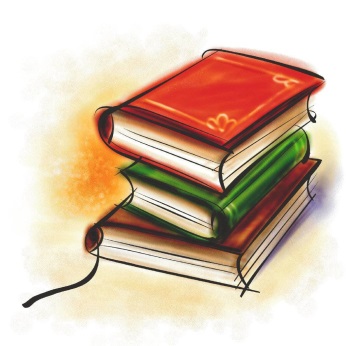 «Книги – это корабли мысли, странствующие по волнам времени и бережно несущие свой драгоценный груз от поколения к поколению» Ф. БэконФлешбук  «За знаниями – в библиотеку!»«Брось мышку – возьми книжку!»«Создай свое будущее – читай!»« Хочешь все знать, нечего спать. Друга бери, в библиотеку иди!»«Библиотека место, где чтение уместно!»«Возьми за правило: любознательность  - победа!»«Это запомнить просто: книги витамины роста!»«Чи-тайм – время читать!»«Захотел развеять скуку – протяни за книжкой руку!»«Библиотека – это аптека для души!»«Чтение  - вот лучшее учение!» А.С.Пушкин«Люди перестают мыслить, когда перестают читать!»«Чтение для ума – то же, что физические упражнения для тела!»«Нет таких книг, у которых нельзя было бы чему-нибудь научиться!» Сымон БудныФонд библиотеки -   6851 экз.Н.И.Сладкова, 100-летию белорусского театра). Занимательные лото:к 215-годовщине со дня рождения Г.К.Андерсена, эрудит-лото.Библиодосье: «Современные сказки», “Они прошли войну ради мира на земле”.Рандеву с книгой:«100 страниц в истории мировой цивилизации»,  «Мая Беларусь»  У.Ліпскага,  “Суд у Слабадзе” В.Казько,  “Красная книга Республики Беларусь”  (1-4 классы).Интерактивные встречи:ШАГ (11 класс), “Нобелевский дайджест”, к 90-летию Тани Савичевой, к 210-годовщине со дня рождения И.Хруцкого, дискуссия “Книга или компьютер”.3. Участие в конкурсах:  краеведческая олимпиада по истории Несвижа «Мой город – моя любовь», конференция, посвященная 75-летию Великой Победы в мае 2020 в Минске, международный конкурс «ИскоркиШестой школьный день:Интеллектуально-познавательные игры: «Эстафета подвига», «У подвига есть имя», «Сказка ложь, да в ней намек – добрым молодцам урок», «Делу время, потехе час», эрудит-лото).Библиовизиты:  «Библиовизит в Здравнёво», «Библиовизит к Фердинанду Рущицу», «Handmade-book ).Виртуальные путешествия:«Беларусь помнит», «Необычные памятники Беларуси», «Архитектурные раритеты Беларуси», «По городам Беларуси», «По Лошнице».Библиоквесты:ко Дню белорусской письменности, «400-летию белорусского букваря», «Необычные памятники Беларуси», по сказкам К.И.Чуковского.Квизы (викторины):по сказкам Андерсена, А.С.Пушкина, К.И.Чуковского, С.Я.Маршака, к 100-летиюУчебники: 7777 экз.Газеты:   8 Журналы:    9ЭСО:  три компьютера,  ИНТЕРНЕТ,  гимназическая сеть,  принтер, сканер,  презентации, сказкотерапия,  электронное приложение к журналу «Рюкзачок».Количество читателей:  305Основные показатели работы библиотеки в 2018/2019 учебном году:Цели и задачи библиотеки:Цель: осуществление информационного сопровождения образовательного и воспитательного процесса.Задачи: Обеспечение доступа к информации участникам образовательного процесса посредством использования информационных ресурсов библиотеки;Оказание информационной поддержки педагогическим работникам гимназии в повышении профессиональной компетентности;Оказание консультативной помощи учащимся, их родителям, педагогическим работникам в получении информации.Воспитание творческой эрудированной личности, воспитание культуры чтения и привитие любви к книге осуществлялось через организацию работы клуба любителей книги «Книгочеи».Клуб любителей книги  действует с 2016 года.   Секции: Исследовательский центр «Архивариус». (Исследовательские работы «История одного памятника», «Девушка с гордою душой», «Из истории одной книги», «Без срока давности», «Истории живые лица» «Имя в истории Борисовщины»).      «Юный журналист» (участие в конкурсах сочинений, создание сборников творческих работ учащихся гимназии и педагогов, гимназическая печать «Понеделькин», «Не наше дело»).     «Читариум» (для учащихся 1-4 классов интерактивные встречи к юбилеям детских писателей, пропаганда хорошей детской книги).      «Книжкины Айболиты» (рейды по сохранности учебников, ремонт книг, мастер-класс по обертыванию книг).      « BOOKCROSSING» (9-11 классы).Показатель30.06.2019Количество читателей282Читаемость34,4Количество посещений4968Посещаемость17,6Книговыдача9707Книжный фонд6787Фонд учебников7404Книгообеспечение24